GFO-22-301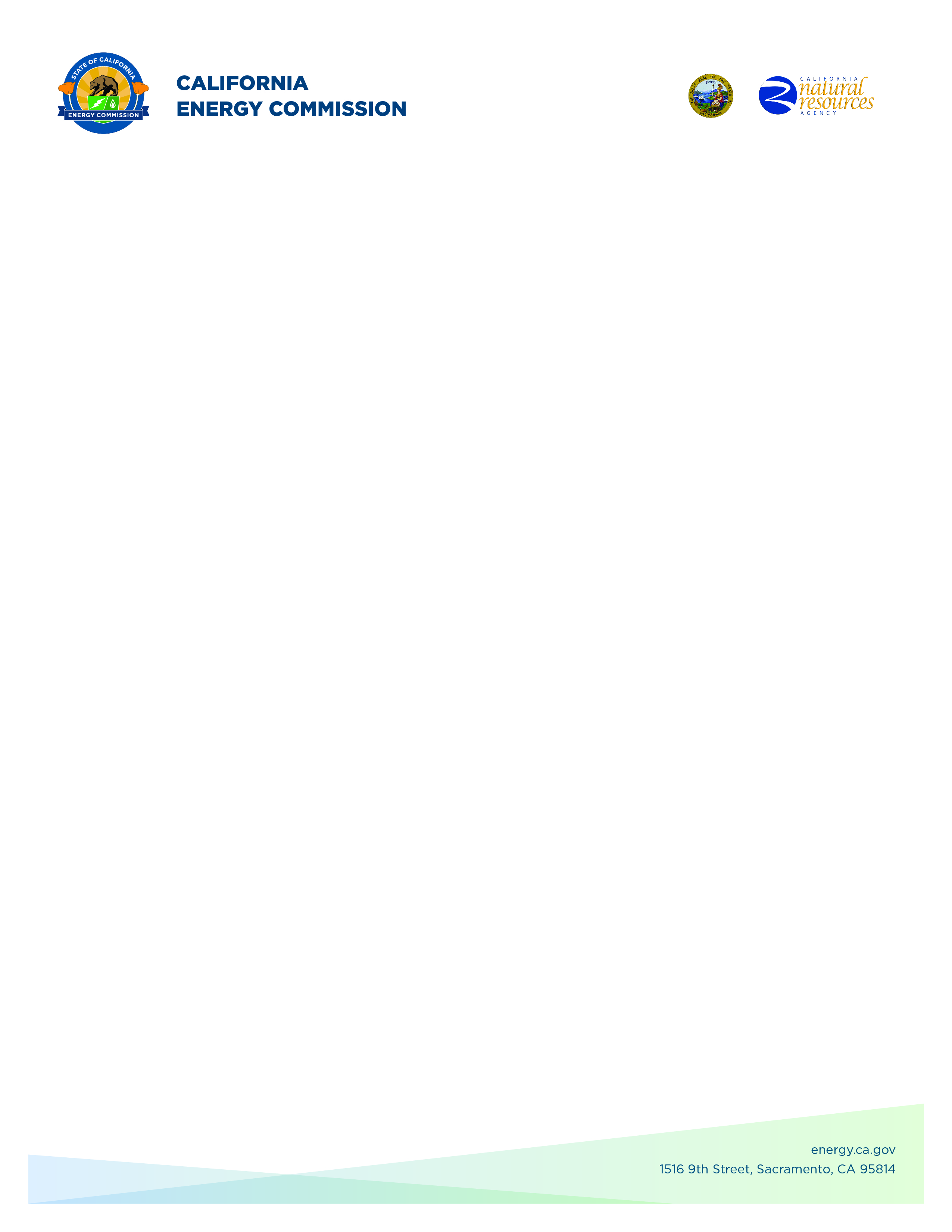 Commercializing industrial Decarbonization (2022 CID Program)Addendum 1December 9, 2022The purpose of this addendum is to notify potential applicants of changes that have been made to GFO-22-301. The addendum includes the following revisions to the Solicitation Manual. Added language appears in bold underline, and deleted language appears in [strikethrough] and within square brackets.Solicitation Manual Page 22, Section I.J.1 Electric Program Investment Charge (EPIC) ProgramUpdate: Revised EPIC guiding principlesPage 25, Section I.K Match Funding Updated: Attachment 10 [Attachment 11] Page 29, Section II.B.2 Ratepayer Benefits, Technological Advancements, and BreakthroughsUpdated: Removed previous definition of “Ratepayer Benefits” with updated EPIC guiding principles and definition Crystal Willis,Commission Agreement Officer